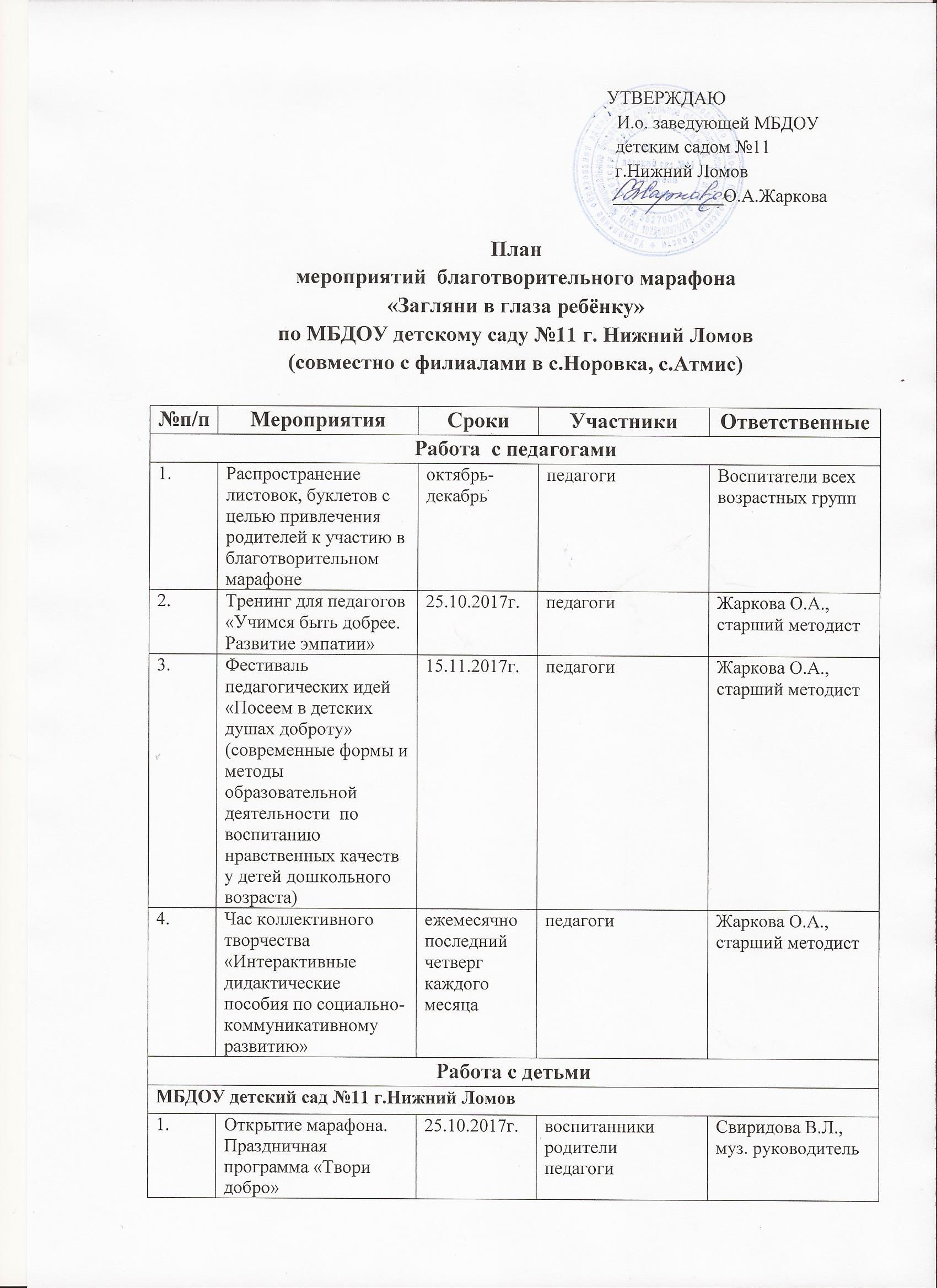 2.Праздничная программа «Хоровод дружбы»02.11.2017г.воспитанники старшей и подготовительных группродителипедагогиСвиридова В.Л., муз. руководитель3.Фотовыставка – калейдоскоп «Подарим радость друг другу»с 01.11.2017г. по 15.11.2017г.воспитанникиродителипедагогиВоспитатели всех возрастных групп4.Уроки доброты:- «Доброта добротой отзовётся»,- «Спешите делать добрые дела»,- «Доброе дело крепко»24.10.2017г.31.10.2017г.07.11.2017г.воспитанники старшей группывоспитанники средней группывоспитанники подготовительных группПоликанова М.Е., воспитательПопова Л.М., вопитательКнестяпина Н.Д., вопитатель5.Заочная видео-экскурсия «Путешествие по самым доброжелательным городам Росии»15.11.2017г.воспитанники подготовительных группСвечникова В.Н., воспитатель6.Праздничные мероприятия, посвящённые Дню Матери23.11.2017г.24.11.2017г.воспитанники всех групп (кроме младшей и второй группы раннего возраста)Свиридова В.Л., муз. руководитель7.День добрых волшебных игр29.11.2017г.воспитанники всех группВоспитатели всех возрастных групп 8.Игра-практикум «Волшебный сад доброты»01.12.2017г.воспитанники старшей группыПоликанова М.Е., воспитатель9.Конкурсно-игровая программа «Добрые волшебницы»06.12.2017г.воспитанники подготовительных группСовет бабушекШирокова Т.А., воспитатель10.Игровая программа «Доброе слово, что яный день»12.12.2017г.восптанники средней группыВодянова Е.Н., воспитатель11.Вечер добрых мультфильмовеженедельновоспитанники всех группВоспитатели всех возрастных групп12.Проведение ситуативных бесед, чтение художественной литературы, моделирование игровых ситуаций, организация продуктивной деятельности, игр (сюжетно-ролевых, театральных, дидактических)постоянновоспитанники всех группВоспитатели всех возрастных групп13.Закрытие благотворительного марафона «Загляни в глаза ребёнку»15.12.2017г.воспитанники всех группродителиСвиридова В.Л., муз. руководитель14.Сотрудничество с учреждениями культуры, спорта, дополнительного образования, школами в рамках благотворительного марафонапостоянновоспитанники всех группСотрудники учрежденийФилиал МБДОУ детского сада №11 г. Нижний Ломов в с.НоровкаФилиал МБДОУ детского сада №11 г. Нижний Ломов в с.НоровкаФилиал МБДОУ детского сада №11 г. Нижний Ломов в с.НоровкаФилиал МБДОУ детского сада №11 г. Нижний Ломов в с.НоровкаФилиал МБДОУ детского сада №11 г. Нижний Ломов в с.Норовка1Открытие  марафона «Загляни в глаза ребёнку»16.10.2017г.воспитанники всех группПономарёва Л.И., старший воспитатель2Фотовыставка «Осень и мы»с 16.10.2017г. по 31.10.2017г.воспитанники всех групп, родителиИльина М.В., воспитатель3Конкурс «Пожарные глазами детей»до 24.10.2017г.воспитанники всех группПономарёва Л.И., старший воспитатель4. Развлечение  «Там, на неведомых дорожках»20.10.2017г.воспитанникиВарывдина Т.Г., сотрудник БДЦ5.Беседа по правовому воспитанию  с детьми 5-7 лет  «Защита детства»24.10.2017г.воспитанники группы «А»Соболева Е.И., воспитатель6.Проект для детей 5-7 лет «День народного единства»24.10.-04.11. 2017г.воспитанники группы «А»Соболева Е.И., воспитатель7.Акция «Подари детям праздник»04.11.2017г.воспитанники всех группВарывдина Т.Г., сотрудник БДЦ8.Беседа по профилактике правонарушений «Давайте жить дружно»08.11.2017г.воспитанники группы «А»Ильина М.В., воспитатель9.День здоровья «Здоровье как жизненный приоритет»16.11.2017г.воспитанники всех группВарывдина Т.Г., сотрудник БДЦ10.Беседа по профилактике правонарушений. Моделирование ситуаций «Я в мире взрослых»20.11.2017г.воспитанники группы «А»Соболева Е.И., воспитатель11.Развлечение «По мотивам рус. нар. сказок»23.11.2017г.воспитанникиВарывдина Т.Г., сотрудник БДЦ12.Праздник «День матери»24.11.2017г.воспитанникиИльина М.В., муз. руководитель13.Совместный конкурс родителей и детей «Новогодняя фантазия»с 01.12.2017г. по 14.12.2017г.воспитанники всех группСоболеваЕ.И., воспитательИльина М.В., воспитатель14.Беседа по профилактике правонарушений «Чтобы не было беды»07.12.2017г.воспитанники группы «А»СоболеваЕ.И., воспитатель15.Совместная художественная деятельность детей и родителей «Мы вместе»08.12.2017г.воспитанникиСоболеваЕ.И., воспитательИльина М.В., воспитатель16.Театрализованное представление сказки школьникамипо плану МБОУ СОШ с.НоровкавоспитанникиУчитель нач.кл.МБОУ СОШ с. Норовка Буянина Г.В.17.Закрытие благотворительного марафона. Подведение итогов.15.12.2017г.воспитанникиПономарева Л.И., старший воспитательФилиал МБДОУ детского сада №11 г. Нижний Ломов в с.АтмисФилиал МБДОУ детского сада №11 г. Нижний Ломов в с.АтмисФилиал МБДОУ детского сада №11 г. Нижний Ломов в с.АтмисФилиал МБДОУ детского сада №11 г. Нижний Ломов в с.АтмисФилиал МБДОУ детского сада №11 г. Нижний Ломов в с.Атмис1Открытие благотворительного марафона «Загляни в глаза ребенку»20.10.2017г.воспитанникиМаштакова О.В., старший воспитатель2Неделя добра «Если добрый ты…»с 23.10.2017г. по 31.10.2017г.воспитанникиСилкина Г.Н., воспитатель3Конкурс рисунков «От улыбки станет всем светлей»с 16.10.2017г. по 31.10.2017г.воспитанникиМаштакова О.В., старший воспитатель5Игровая программа « Передай добро по кругу»10.11.2017г.воспитанникиСотрудники БДЦ6Театрализованное представление « Волк и семеро козлят»17.10.2017г.воспитанникиСилкина Г.Н., воспитатель7Фотоконкурс «Мир глазами детей» на тему: «Мир детской мечты»с 13.11.2017г. по 30.11.2017г.воспитанникиМаштакова О.В., старший воспитатель9Игра « Можно и нельзя»05.11.2017г.воспитанникиСилкина Г.Н., воспитатель10Викторина « Хорошее дело –добро!»11.12.2017г.воспитанникиМаштакова О.В., старший воспитательЗакрытие благотворительного марафона. Подведение итогов.15.12.2017г.воспитанникиМаштакова О.В., старший воспитательРабота с  родителямиРабота с  родителямиРабота с  родителямиРабота с  родителямиРабота с  родителямиМБДОУ детский сад №11 г.Нижний ЛомовМБДОУ детский сад №11 г.Нижний ЛомовМБДОУ детский сад №11 г.Нижний ЛомовМБДОУ детский сад №11 г.Нижний ЛомовМБДОУ детский сад №11 г.Нижний Ломов1.Благотворительная акция «Передай добро по кругу» (сбор вещей, игрушек, канцелярских товаров для детей из малообеспеченных семей, семей, состоящих на разных видах учёта)октябрь-декабрьродителипедагогиВоспитатели всех возрастных групп2.Благотворительная акция «Осенний марафон добрых дел»октябрь-ноябрьродителипедагогивоспитанникиВоспитатели всех возрастных групп3.Групповые родительские собрания «Воспитание доброты»согласно планародителиВоспитатели всех возрастных группФилиал МБДОУ детского сада №11 г. Нижний Ломов в с.АтмисФилиал МБДОУ детского сада №11 г. Нижний Ломов в с.АтмисФилиал МБДОУ детского сада №11 г. Нижний Ломов в с.АтмисФилиал МБДОУ детского сада №11 г. Нижний Ломов в с.АтмисФилиал МБДОУ детского сада №11 г. Нижний Ломов в с.Атмис1.Консультация для родителей на тему: «Семья начинается с детей»,«Я хочу быть счастливым»06.11.2017г.29.11.2017г.родителиСилкина Г.Н., воспитатель2.Акция «Подари ребенку книгу»ноябрьродителиМаштакова О.В., старший воспитательФилиал МБДОУ детского сада №11 г. Нижний Ломов в с.НоровкаФилиал МБДОУ детского сада №11 г. Нижний Ломов в с.НоровкаФилиал МБДОУ детского сада №11 г. Нижний Ломов в с.НоровкаФилиал МБДОУ детского сада №11 г. Нижний Ломов в с.НоровкаФилиал МБДОУ детского сада №11 г. Нижний Ломов в с.Норовка1.Консультация для родителей. «Кнут и пряник»02.11.2017г.родителиПономарева Л.И., старший воспитатель2.Мини-школа для родителей «Скоро в школу» с привлечением родителей неорганизованных детей 15.11.2017г.родители детей ДОУродители неорганизованных детейУчитель МБОУ СОШ с. Норовка Кашурина А.В.3.Круглый стол «Совета отцов» на тему «Проблемы воспитания»13.12.2017г.Совет отцовКитаева О.А., воспитатель